Ναύπλιο 04/02/2019ΑΝΑΚΟΙΝΩΣΗΘέμα «Πρακτική άσκηση ΜΑΡΤΙΟΣ-ΜΑΙΟΣ 2019»Παρακαλούνται οι φοιτητές, που έχουν υποβάλει ήδη αίτηση έως και τις 17/01/2019 και επιθυμούν να εκπονήσουν Πρακτική Άσκηση, το διάστημα Μάρτιο-Μάιο 2019, όπως το δηλώσουν στο (matinal@uop.gr), έως και τις 08/02/2019. Ώστε το Γραφείο Πρακτικής να προχωρήσει ομαλά στις απαιτούμενες διαδικασίες σύναψης σύμβασης. Οι φοιτητές που επιθυμούν να εκπονήσουν πρακτική τα υπόλοιπα διαστήματα, μπορούν να το δηλώσουν και αργότερα, αλλά πάντα ένα μήνα πριν την έναρξη εκπόνησης πρακτικής.Για το Τμήμα Θεατρικών Σπουδών  Η Τμηματική ΥπεύθυνηΙωάννα Καραμάνου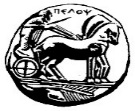 ΠΑΝΕΠΙΣΤΗΜΙΟ ΠΕΛΟΠΟΝΝΗΣΟΥΠΑΝΕΠΙΣΤΗΜΙΟ ΠΕΛΟΠΟΝΝΗΣΟΥΠΑΝΕΠΙΣΤΗΜΙΟ ΠΕΛΟΠΟΝΝΗΣΟΥΣΧΟΛΗ ΚΑΛΩΝ ΤΕΧΝΩΝΣΧΟΛΗ ΚΑΛΩΝ ΤΕΧΝΩΝΣΧΟΛΗ ΚΑΛΩΝ ΤΕΧΝΩΝΤμήμα Θεατρικών ΣπουδώνΤμήμα Θεατρικών ΣπουδώνΤμήμα Θεατρικών ΣπουδώνΔιεύθυνση: Βασιλέως Κωνσταντίνου 2121100 ΝαύπλιοΔιεύθυνση: Βασιλέως Κωνσταντίνου 2121100 ΝαύπλιοΔιεύθυνση: Βασιλέως Κωνσταντίνου 2121100 ΝαύπλιοΤηλέφωνο:2752096125,                                E-mail: matinal@uop.grFax:2752096121                                Web page: praktiki.uop.gr